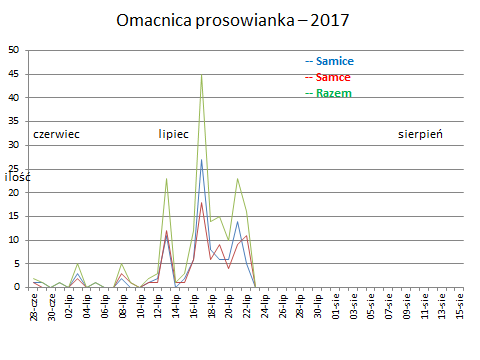 dnisamicesamcerazem28-cze11229-cze10130-cze00001-lip10102-lip00003-lip32504-lip00005-lip10106-lip00007-lip00008-lip23509-lip01110-lip00011-lip11212-lip21313-lip11122314-lip01115-lip21316-lip661217-lip27184518-lip861419-lip691520-lip641021-lip1492322-lip5111623-lip000